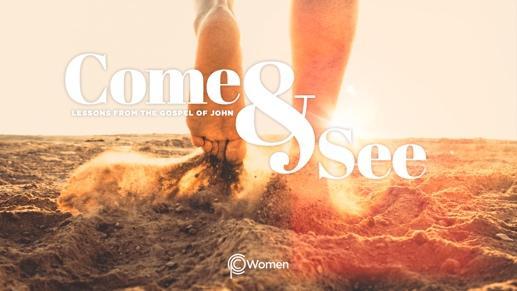 LESSON 22 	SONJOHN 19:17-421.  What was your favorite verse or truth from our study of Jesus, the Truth from last week?2.  As you read John 19:17-42 pray that God would reveal spiritual insights to you from both the events that take place and the words spoken.  What strikes you about the last hours of Jesus’ life?3.  In V17-24 how did the chief priests and soldiers respond to Jesus on the cross and what might their responses tell you about their heart for the things of God?4.  a) From V25-27, who was near to Jesus in His final moments on the cross and what were His instructions to them? b) Why do you think Jesus chose John to care for His mother, especially since he has brothers? See Mark 3:20-21; 31-355.  As Jesus fulfills his purpose as the Son of God on the cross, He passes on His earthly eldest son role to John. What are your favorite verses from our study in John mentioning Jesus as God’s Son? 6.  Read V28-37.  We see the phrase “so that Scripture would be fulfilled” three times in today’s passage. See also V24.  a) Why do you think John emphasizes this as he describes Jesus’ crucifixion?b) Knowing that Scripture and prophecy were spoken and written 100’s of years before Jesus’ life, how does Scripture being fulfilled fill you with hope today?c) What attributes of God do you see on display through Scripture being fulfilled? 7.  What do you think motivated Joseph of Arimathea and Nicodemus to take a risk and make sacrifices in order to bury Jesus in V38-42?8.  Can you think of other examples from the Scriptures, Christian biographies, or personal accounts, where risk and sacrifice were involved to live out one’s faith?  List a few below – including your own!9.  REFLECTING ON HIS NAME: SONJesus is now lifted up on the cross as predicted in John 3:14b: “so the Son of Man must be lifted up that everyone who believes may have eternal life in Him.”  Write a reflection on Him as the Son lifted up for you.NAME                                                         PRAYER REQUEST